Тема: Я  и моя семьяЦель: Воспитание ласкового и чуткого отношения к самым близким людям (своей семье); чувство семейной сплочённости (на основе представлений о семье, её составе и взаимоотношениях)ХодУчитель:- Тема нашего классного часа сегодня – «Я  и моя семья».- Что такое семья? (ответы детей)- Правильно, это ваши родные и близкие, которые любят вас, заботятся о вас и помогают в трудную минуту.- Семья это люди, живущие вместе, связанные любовью, добрыми чувствами и ответственностью друг за друга.- Как вы понимаете, что значит отвечать в семье друг за друга?Слушание стихотворения В. Степанова «Наша дружная семья»Маму очень я люблюПапу тоже я люблюМама мне печёт коврижкиПапа мне читает книжкиПапа, мамочка и яНаша дружная семья.Я и бабушку люблю,Я и дедушку люблю,Я всегда им помогаю,Пол мету и пыль стираю.Мама, папа, дед и яДа и бабушка моя-Наша дружная семья.И, сестрёнку я люблю,И братишку я люблю.С братом плаваем, ныряем,А с сестрой в снежки играем.Мама, папа, дед и я,Баба, брат, сестра моя-Наша дружная семья.- Кого любит мальчик?- Как он называет свою семью?- Ребята, а вашу семью можно назвать дружной? Почему?Я думаю, каждый из вас любит и гордится своей семьёй и сейчас с удовольствием расскажет нам о ней.Дети по очереди выходят к доске и рассказывают классу о членах своей семьи.Рассказы ребят дополняются вопросами учителя и одноклассников.- Как зовут членов вашей семьи?- Что вы делаете вместе?- Как вы заботитесь друг о друге?- Помогаете ли вы друг другу?- Любимое угощение в вашей семье?- Как вы любите отдыхать и с кем?- Молодцы, хорошо знаете и видим, что любите свою семью.Работа с доской.Разгадывание ребуса: 7яНа доске крупными печатными буквами слово СЕМЬЯ.- Кто может прочитать слово?- Молодцы!- Какое число читается? Правильно!- Это слово можно прочесть как СЕМЬ «Я». И конечно неважно сколько «Я» в семье, главное, что ВСЕ ВМЕСТЕ.Очень люблю, когда все собираются,Белою скатертью стол накрывается,Бабушка с мамой, папа и я,Мы называемся вместе СЕМЬЯ.- А где вы живёте? (дома)- Что такое дом?- Как по-другому можно назвать – дом? (квартира, изба, жилище.)- Мне нужна в семье любовь. А вам? (доброта, понимание, уют, забота, уважение.)- Дети называют слова, а учитель вешает их на доску, и получается домик из «брёвен» – добрых слов.- Мы построили дом, в котором тепло.- Нравится вам жить в таком уютном, добром, ласковом доме?Работа над пословицей «Без хозяина дом – сирота»- Как понимаете слова пословицы? Молодцы, правильно!Учитель читает стихотворение:Было утром тихо в доме.Я писала на ладони имя мамино…Не в тетрадке на листке,Не на стенке каменной –Я писала на руке имя мамино.Было утром тихо в доме,Стало шумно среди дня….- Что ты спрятала в ладони?-Стали спрашивать меня.Я ладонь разжала –СЧАСТЬЕ Я ДЕРЖАЛА.Разучивание пальчиковой гимнастики «Моя семья» по методикеФ. В. БазарногоЭтот пальчик-дедушка,Этот пальчик-бабушка,Этот пальчик-папочка,Этот пальчик-мамочка,Этот пальчик - я, вот и вся моя семьяПоложите руки на грудь, закройте глазаДавайте попробуем собрать в ладони своё тепло.Пусть его будет много.Почувствуйте это тепло.Поделитесь своим теплом друг с другом.Итог:Учитель:- У каждого из нас есть свой дом, своя семья и мне хотелось бы, чтобы вы научились дорожить своей семьёй, своими близкими, родными, любили и уважали своих родителей, любили свою Родину.Дома попробуйте нарисовать свою семью, свой дом.КГУ «Общеобразовательная школа села Приозерное по Сандыктаускому району Акмолинской области»Классный час в 1 классе«Я и моя семья»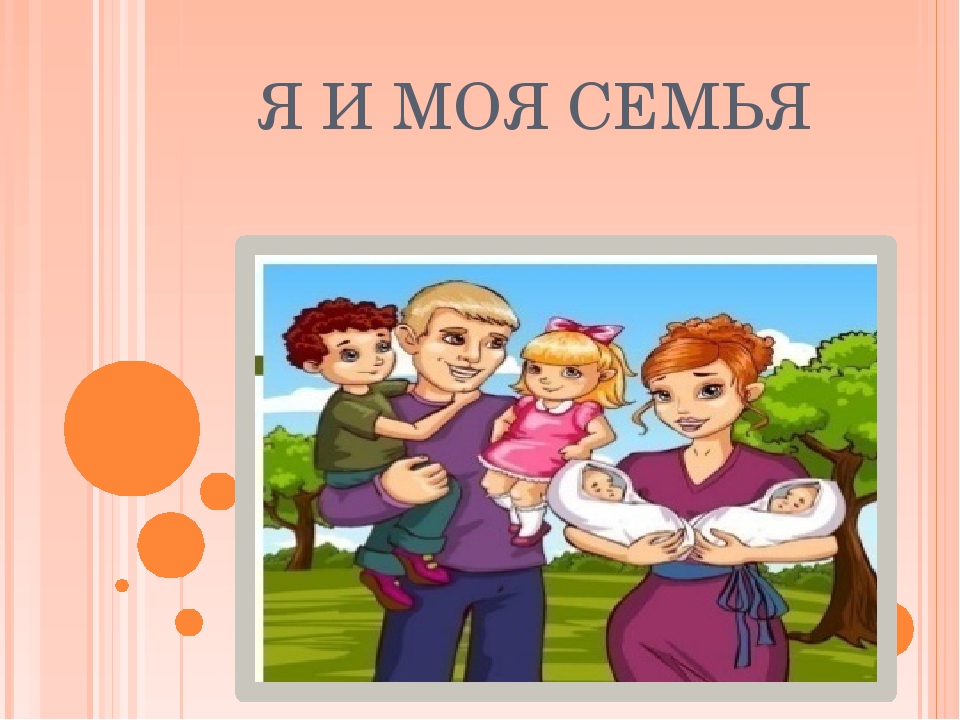 Учитель 1 класса:Григоренко Т.В.2021-2022 учебный год